Try adding 10 to each of these numbers.Remember, the ones will stay the same. 12 + 10 =			54 + 10 =			41 + 10 =32 + 10 =			37 + 10 =			53 + 10 = 45 + 10 = 			78 + 10 = 			36 + 10 =Try adding these multiples of ten to each number.Use your 100 to help you, remember to look at the number below.27 + 20 =			36 + 10 =			57 + 20 = 28 + 10 =			22 + 20 =			41 + 10 = 34 + 20 =			31 + 30 =			56 + 30 =Some of you might try these missing number questions. __ + 10 = 34		35 + __ = 85		32 + __ = 72__ + 20 = 67		21 + __ = 41		__ + 40 = 9935 + __ = 65		__ + 20 = 76		__ + 20 = 45An extra ‘reasoning’ challenge: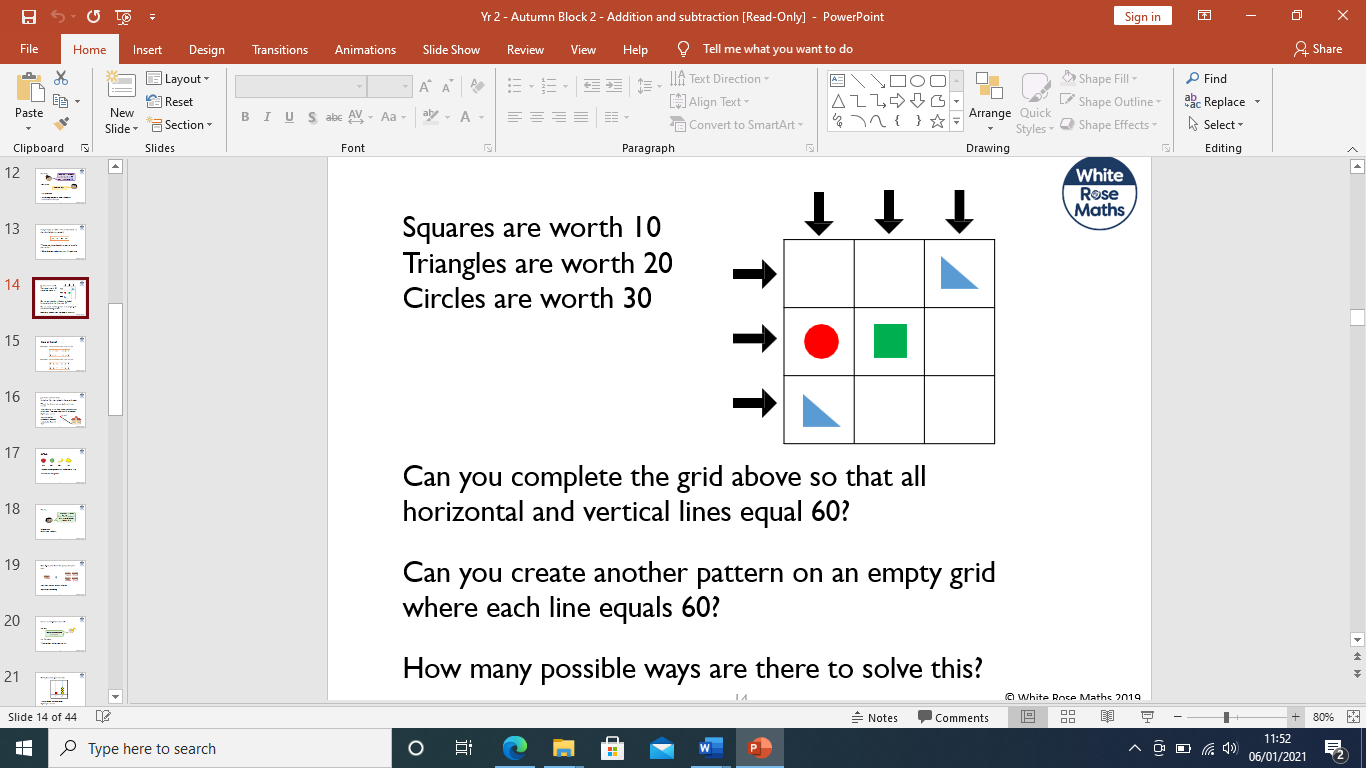 